Evangélikus Középiskolai KollégiumOM: 039165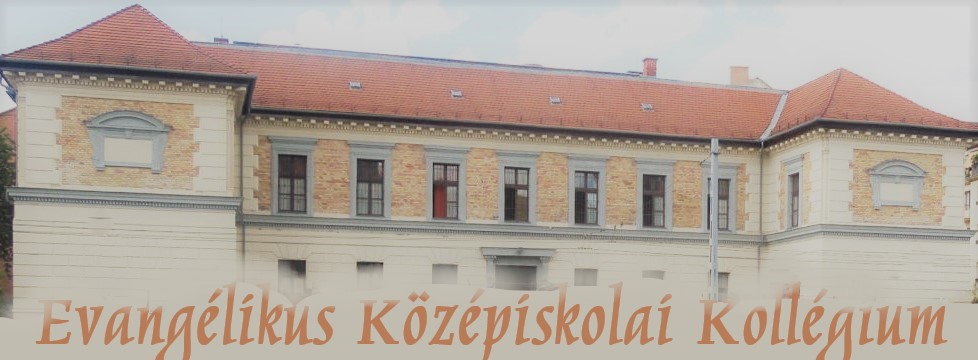 Önértékelési SzabályzatKészítette:  Kecskemétiné Szilvási Zsuzsanna BUDAPEST 2019. augusztusTARTALOMJEGYZÉK1	Bevezetés	32	Az önértéklés alapjai	32.1.	Jogszabályok:	32.2.	Útmutatók	33	Az önértékelés célja, elvárás rendszere	34	Az önértékelési csoport, feladata	45	Az önértékelés folyamata	46	Az önértékelés tervezése	47	Az önértékelés ütemezése	77.1.	Pedagógusértékelés - ötévenként	77.2.	Vezetők – megbízás második és negyedik évében	77.3.	Intézményi – 5 évenként	78	Az összegző értékelések	89	Dokumentumok tárolása	810	Nyilvánosság, hozzáférhetőség	811	Mellékletek	8BevezetésA 2011. évi CXC. törvény a nemzeti köznevelésről egységes, fenntartótól független külső értékelési rendszer működtetését írja elő. Ennek a törvényi előírásnak megfelelve készítjük el szabályzatunkat.Az önértéklés alapjaiJogszabályok:2011. évi CXC. törvény a nemzeti köznevelésről (64-65. § és a 86-7. §) 20/2012 (VIII. 31.) EMMI rendelet a nevelési-oktatási intézmények működéséről és a köznevelési intézmények névhasználatáról (145-156. §) 326/2013. (VIII. 30.) Korm. rendelet a pedagógusok előmeneteli rendszeréről és a közalkalmazottak jogállásáról szóló 1992. évi XXXIII. törvény köznevelési intézményekben történő végrehajtásáról (I. és II. fejezet) Útmutatók Országos Tanfelügyelet – kézikönyv a kollégiumok számára Útmutató a pedagógusok minősítési rendszeréhez (második, javított változat) Önértékelési kézikönyv kollégiumok számára (harmadik javított kiadás)Az önértékelés célja, elvárás rendszereAz Evangélikus Középiskolai Kollégium minőségi teljesítményt nyújtó, egyházi kollégium kíván lenni. Nevelőtestületünk a szakmai kiválóságra és a személyiségfejlesztésre törekszik. Munkatársainkkal együtt, odafigyelő, serkentő környezetet kívánunk megteremteni, amelyben a tanári és tanulói együttműködésen keresztül segítjük a diákokat képességeik kibontakoztatásában.     Feladatunk elsősorban az, hogy a hozzánk érkező diákok számára egyenlő esélyeket biztosítsunk a tanuláshoz. Tevékenységünket áthatja a keresztyén lelkület, mellyel törekszünk a tanulók hitbeli és személyiségbeli fejlődésének biztosítására; arra, hogy a felnövekvő nemzedék egyházáért, hazájáért, nemzetéért - szűkebb értelemben otthonáért- felelősséget érző felnőtt legyen. Céljaink:hogy diákjainkat megtanítsuk a szabadidő hasznos eltöltésére, melyet sokirányú és jól képzett nevelőtestület garantál, akik a teamekben való munkálkodást nemcsak gyakorolják, de tanítják is.az azonosított partnereinkkel – szülők, diákok, iskolák, egyházak – folyamatos és eredményes kapcsolattartásintézményünk maximális létszámmal működjön, ezzel biztosítva a folyamatos működést.A keresztény világnézeti elkötelezettségű nevelés megvalósítását, a hitet erősítő szokásrend kialakítását A hatékony tanulás, az önművelés képességének a kialakítását. Tanulóink szocializációjának hatékony segítésétAz odafigyelő, serkentő környezet megteremtésétAz intézmény működését és az oktató-nevelő munkát biztosító folyamatainkat a megbízhatóság és az áttekinthetőség jegyében, a törvényes és hatékony működés érdekében szervezzük. Szervezeti kultúránkkal és a folyamatos fejlesztéssel kívánjuk biztosítani azt, hogy megfelelően tudjunk reagálni a változó körülményekre.. Az önértékelési csoport, feladataAz önértékelésben minden pedagógus részt vesz, a folyamatokat az Önértékelési Csoport irányítja. A csoport létszáma 4 fő, akik az 1. sz. mellékletben található szervezeti diagram mentén végzik feladatukat, tagjait az igazgató jelöli ki.A munkacsoport vezetőjét az igazgató bízza meg.A csoport feladata, hogy közreműködikaz intézményi elvárás-rendszer meghatározásában;az adatgyűjtéshez szükséges kérdések, interjúk összeállításában;az éves terv és az ötéves program elkészítésében;az aktuálisan érintett kollégák tájékoztatásában;az értékelésbe bevont kollégák felkészítésében, feladatmegosztásában;az OH informatikai támogató felületének kezelésében.Az önértékelés folyamataTantestület tájékoztatásaSzabályzat elfogadása, pontosításaIntézményi elvárás-rendszer meghatározásaIntézményi dokumentumok felülvizsgálata – rövid, egyszerű célok és feladatok, mérhető teljesítmények és elvárások megfogalmazásaAz értékelendő területek megismerése, testre szabása (pedagógus, vezető és intézmény szintjén) Öt évre szóló önértékelési program készítése Éves önértékelési terv készítéseSzintenként az önértékeléshez szükséges adatgyűjtésSzintenként az önértékelés elvégzéseAz összegző értékelések elkészítéseAz önértékelés tervezéseAz önértékelés 3 szinten zajlik: pedagógus, intézményvezető, intézmény.Mindhárom szinten a külső tanfelügyeleti ellenőrzéssel összhangban történik, így az értékelési területek és szempontok megegyeznek. Az értékelés alapját a pedagógusminősítés területeivel megegyező területekhez, a pedagóguskompetenciákhoz kapcsolódó általános elvárások, a pedagógusok minősítésének alapját képező indikátorok alkotják. Az alábbi táblázatban foglaljuk össze a szintekhez tartozó területeket és a módszereket.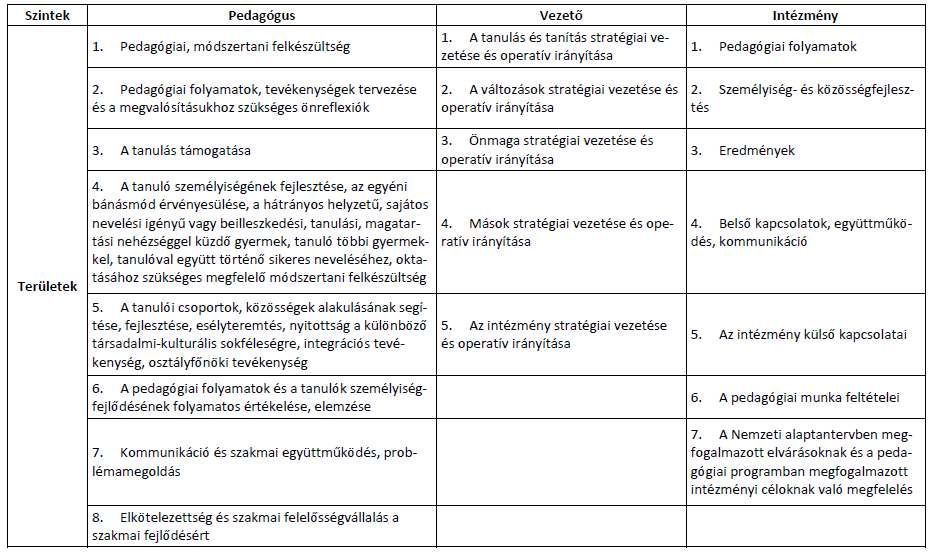 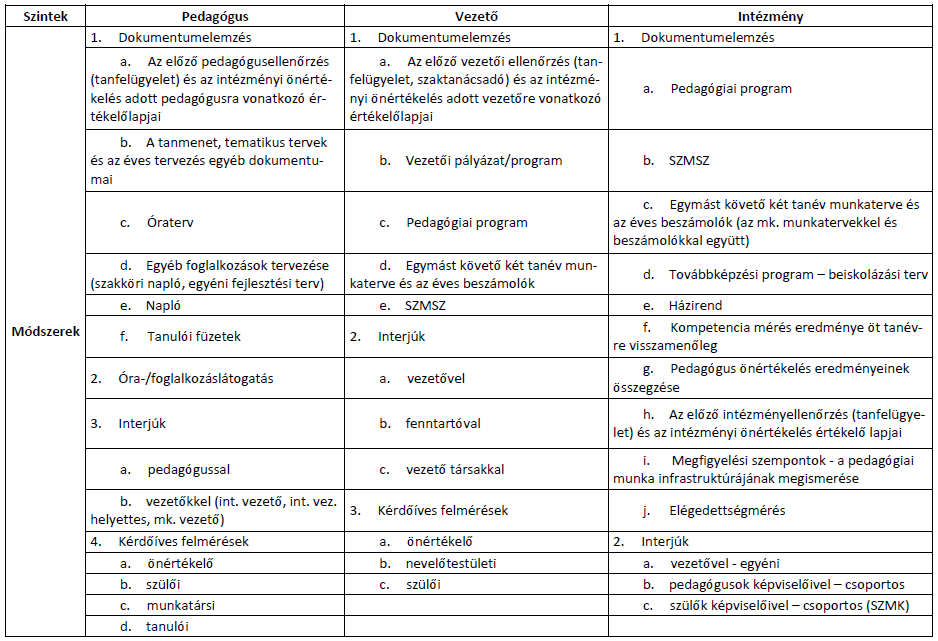 Az önértékelés ütemezésePedagógusértékelés - ötévenkéntÉvente a tantestület eldönti, ki kerüljön bele az éves önértékelési tervbe az alábbi szempontok figyelembe vételével:minősítésre jelentkezők;gyakornokok;a keret arányos feltöltése.Minden év június 30-ig a tantestülettel ismertetni kell az önértékelésben részt vevőket, valamint azok névsorát, akik közreműködnek az értékelés során.Minden pedagógus értékelésében 3 fő vesz részt, de egy pedagógus évente maximum 3 fő értékelésébe vonható be:Az értékelt pedagógus javaslatot tehet az értékelésében részt vevőkre, amit lehetőség szerint a beosztásnál figyelembe veszünk.Az értékelést végzők határidőre elkészítik a maguk területén az összegző értékelést.Az értékelt pedagógus határidőre elkészíti a saját önértékelését és két évre szóló önfejlesztési tervétAz önértékelési csoport a tanévzáró értekezleten beszámol az összegző értékelésrőlVezetők – megbízás második és negyedik évébenIgazgató értékelése ugyanabban az évben a munkacsoport két tagjának bevonásával. Az értékelők határidőre elkészítik az összegző értékeléstA vezetők határidőre elkészítik a saját önértékelésüket és a két évre szóló önfejlesztési tervetA vezetők összegző értékelését a munkacsoport 06.30-ig készíti elAz igazgató az elkészült önértékelést, fejlesztési tervet és összegző értékelést legkésőbb a tanévnyitó értekezletig eljuttatja a fenntartóhoz.Intézményi – 5 évenkéntAz értékelésben a munkacsoport tagjai vesznek részt.Az intézményi éves önértékelési terv készítésének határideje: minden évben a tanévnyitó értekezlet.Az ötéves önértékelési program készítésének határideje: az 5. évet követő tanévnyitó értekezlet.Az önértékelési program módosítására a fenntartó, a vezető, a munkacsoport valamint a tantestület 20%-ának javaslatára kerülhet sor.Az összegző értékelésekA munkacsoport tagjai készítik el a pedagógusok, vezetők és intézményi önértékelések összegzését. Az összegző értékelésnél kiemelt figyelmet kell fordítani az erősségekre és a fejleszthető területekre.Erősségek azok, amelyek 80% feletti, fejleszthető területek azok, amelyek 50% alatti értékelést kaptak. A fejleszthető területek közé kell sorolni azokat is, melyek szélsőséges értékeket kaptak (szórásuk nagy).Az interjúknál az abban résztvevők összegzésképpen fogalmazzák meg az erősségeket és fejleszthető területeket.Dokumentumok tárolásaAz önértékelés, szaktanácsadás, tanfelügyeleti és szakértői ellenőrzés dokumentumait a személyi anyag részeként elektronikusan tároljukaz OH támogató felületén;Az intézményi értékelések dokumentumait iktatjuk és a titkárságon tároljuk. Az összegző értékelést, az éves önértékelési tervet és az ötéves önértékelési programotIktatva a titkárságonkivonatát pedig a honlapon megjelenítjük.Nyilvánosság, hozzáférhetőségAz összegző értékelés egyéni hozzájáruló nyilatkozatok alapján részben vagy egészben nyilvánosságra hozható (honlapon megjeleníthető).Az értékelések az önértékelési csoport tagjai, valamint az intézményvezetés és a személyi anyagot kezelő munkatárs számára hozzáférhető kell legyen.Biztosítani kell a hozzáférést kérés esetén az alábbi külső személyek számára: szaktanácsadó, tanfelügyelő, szakértő, munkáltató, fenntartó.Kérés esetén az intézményvezető tájékoztatást nyújthat az értékelésben részt vevő felek részére az eredményről (az önfejlesztési tervben foglaltak értékelése érdekében).Mellékletek1. sz. – Az önértékelési munkacsoport struktúrája2. sz. – Kérdőívek – 8 db lásd önértékelési kézikönyv 3. sz. – Interjú készítéshez kérdések – 6 db lásd önértékelési kézikönyv4. sz. – Munkacsoport feladata5. sz. – 5 éves önértékelési terv6. sz. – Éves önértékelési tervek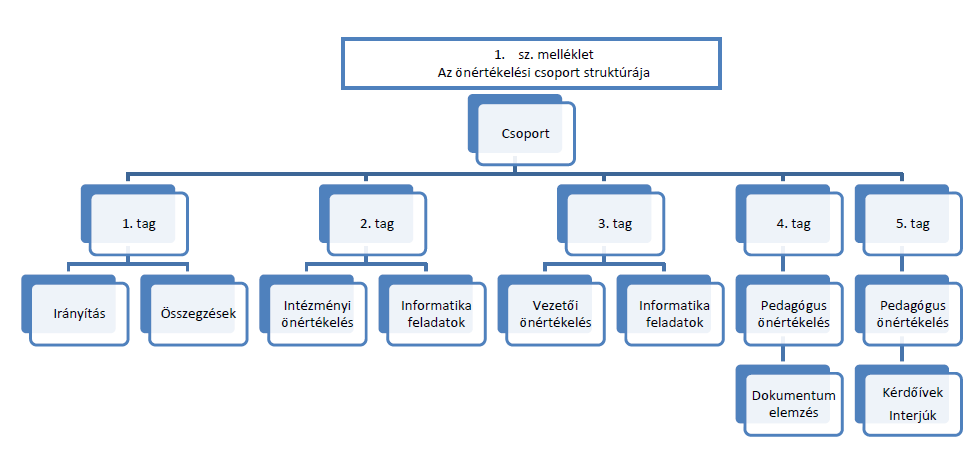 